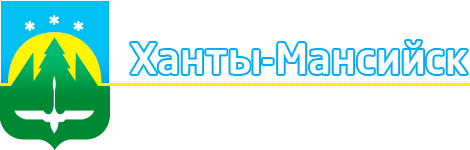 Отчет о результатах мониторинга закупокгородского округа Ханты-Мансийскза 2021 годУПРАВЛЕНИЕ МУНИЦИПАЛЬНОГО ЗАКАЗААДМИНИСТРАЦИИ ГОРОДА ХАНТЫ-МАНСИЙСКА2021 годСодержание:Раздел 1. Развитие нормативной базы в сфере закупокВ 2021 году продолжена работа по развитию контрактной системы городского округа Ханты-Мансийск, направленная на повышение эффективности использования бюджетных средств инструментами планирования и осуществления муниципальных закупок, а также на обеспечение исполнения требований законодательства Российской Федерации в сфере закупок. Так, в текущем году, в рамках реализации Закона о контрактной системе приняты: Постановление Администрации города Ханты-Мансийска от 09.03.2021 № 191 «Об определении органа, уполномоченного на определение поставщиков (подрядчиков, исполнителей) для заказчиков города Ханты-Мансийска». 29.12.2021 внесены изменения с учетом изменения законодательства о контрактной системе с 01.01.2022 года.Принятое Постановление:- определяет управление муниципального заказа Администрации города Ханты-Мансийска органом, уполномоченным на определение поставщиков (подрядчиков, исполнителей) в условиях централизованных закупок для заказчиков города Ханты-Мансийск в соответствии с Законом о контрактной системе;- определяет случаи осуществления банковского сопровождения контрактов, предметом которых являются поставки товаров, выполнение работ, оказание услуг для нужд города Ханты-Мансийска;- представляет заказчикам право изменять существенные условия контракта, заключенного на срок не менее одного года, предметом которого является выполнение работ по строительству, реконструкции, капитальному ремонту, сносу объекта капитального строительства, проведению работ по сохранению объектов культурного наследия, цена которого составляет или превышает предельный размер (предельные размеры) цены, установленный Правительством Российской Федерации, в случаях, если при их исполнении возникли независящие от сторон контракта обстоятельства, влекущие невозможность их исполнения, в том числе необходимость внесения изменений в проектную документацию, при соблюдении условий, указанных в пункте 8 части 1 статьи 95 Закона о контрактной системе;- утверждает Порядок взаимодействия заказчиков и органа, уполномоченного на определение поставщиков (подрядчиков, исполнителей) для заказчиков города Ханты-Мансийска;Постановление Администрации города Ханты-Мансийска от 02.04.2021 № 275 «О порядке обязательного общественного обсуждения закупок товаров, работ, услуг для обеспечения нужд города Ханты-Мансийска». Принятие Постановления обусловлено необходимостью повышения открытости и прозрачности закупок в муниципальном образовании путем вовлечения общественности в закупочную деятельность, обеспечения результативности и эффективности муниципальных закупок.Принятое Постановление определяет порядок обязательного общественного обсуждения закупок товаров, работ, услуг для обеспечения нужд города Ханты-Мансийска и устанавливает сумму для проведения общественного обсуждения при начальной (максимальной) цене контракта (максимальном значении цены контракта), составляющей или превышающей пятьсот миллионов рублей.Постановление Администрации города Ханты-Мансийска от 28.05.2021 № 560 «О внесении изменений в постановление Администрации города Ханты-Мансийска от 26.02.2016 №202 «О Правилах определения требований к отдельным видам товаров, работ, услуг (в том числе предельным ценам товаров, работ, услуг), закупаемых органами местного самоуправления города Ханты-Мансийска, органами Администрации города Ханты-Мансийска, имеющими статус юридических лиц, и подведомственными им казенными, бюджетными учреждениями и муниципальными предприятиями, для обеспечения нужд города Ханты-Мансийска»». Принятие Постановления обусловлено необходимостью приведения в соответствие расценкам, принятым на региональном уровне, в части стоимости транспортных средств (увеличение до 2,5 млн. рублей).Постановление Администрации города Ханты-Мансийска от 30.11.2021 № 1381 "О мерах, обеспечивающих возможность изменения (увеличения) цены контракта, предметом которого является выполнение работ по строительству, реконструкции, капитальному ремонту, сносу объекта капитального строительства, проведению работ по сохранению объектов культурного наследия, и заключенного для обеспечения нужд города Ханты-Мансийска.Принятое Постановление разработано в целях создания условий для возможности внесения изменений заказчиками города Ханты-Мансийска в муниципальные контракты, предметом которых является выполнение работ по строительству, реконструкции, капитальному ремонту, сносу объекта капитального строительства, проведению работ по сохранению объектов культурного наследия на основании п. 8 ч. 1 ст. 95 Федерального закона от 05.04.2013 № 44-ФЗ «О контрактной системе в сфере закупок товаров, работ, услуг для обеспечения государственных и муниципальных нужд» в связи с существенным увеличением в 2021 году цен на строительные ресурсы.Внесены изменения в части приведения в соответствие подзаконным актам, принятым на муниципальном уровне:Постановление Администрации города Ханты-Мансийска от 21.09.2015 №1102 «Об утверждении Положения о порядке формирования и направления заказчиком сведений, подлежащих включению в реестр контрактов, содержащих сведения, составляющие государственную тайну, а также направления уполномоченным органом заказчику сведений, извещений и протоколов». Распоряжение Администрации города Ханты-Мансийска от 29.12.2018 №204-р «Об утверждении Положения об управлении муниципального заказа Администрации города Ханты-Мансийска».В целях приведения муниципальных актов требованиям законодательства РФ в сфере закупок отменены:Постановление Администрации города Ханты-Мансийска от 26.10.2017 №1047 «Об утверждении Порядка взаимодействия заказчиков и уполномоченного органа при осуществлении совместных закупок путем проведения электронных аукционов, открытых конкурсов».Постановление Администрации города Ханты-Мансийска от 02.04.2021 №275 «О порядке обязательного общественного обсуждения закупок товаров, работ, услуг для обеспечения нужд города Ханты-Мансийска».Внесены изменения в Регламент электронного взаимодействия лиц, участвующих в процессе осуществления закупок для нужд города Ханты-Мансийска в части изменения порядка подписания и согласования печатной формы закупки, технического задания и обоснования (начальной) максимальной цены контракта для заказчиков, подведомственных ГРБС Администрация города Ханты-Мансийска; определения порядка осуществления закупок у единственного поставщика (подрядчика, исполнителя) в соответствии с п. 4-5 части 1 статьи 93 Федерального закона от 05.04.2013 №44-ФЗ с использованием электронных магазинов, осуществления закупок у единственного поставщика (подрядчика, исполнителя) в соответствии с частью 12 статьи 93 Федерального закона от 05.04.2013 №44-ФЗ.Информация об изменениях действующего законодательства, подзаконных актов в сфере закупок доводится до заказчиков муниципального образования для применения в работе, а также размещается на официальном информационном портале органов местного самоуправления (http://admhmansy.ru/rule/mup_zakaz/) в разделе «Контрактная система».Раздел 2. Перечень мероприятий, проведенных в отчетном периоде и направленных на повышение профессионализма заказчиков, уполномоченного органаЗа отчетный период управлением муниципального заказа Администрации города Ханты-Мансийска организовано:1) 4 совещания с главными распорядителями средств бюджета, заказчиками города по вопросам планирования, осуществления закупок и исполнения контрактов.2) 53 обучающих вебинара для заказчиков по вопросам правоприменительной практики Федеральной антимонопольной службы, применения национального режима, квотирования, электронной приемки, заключения и исполнения контракта, последние изменения законодательства в сфере осуществления государственных и муниципальных закупок, в соответствии с Законом о контрактной системе.Информация о вебинарах, на постоянной основе, доводится до заказчиков и размещается на официальном портале органов местного самоуправления в разделе «Контрактная система».В целях оказания методической помощи разработаны, доведены до заказчиков:Рекомендации и слайдовые материалы:-новые правила проведения запроса котировок 
в электронной форме с 01.04.2021 года;- закупки у единственного поставщика (исполнителя, подрядчика) с учетом изменений с 01.04.2021 года;- закупки малого объема через «электронные магазины»;- приемка товаров, работ, услуг по Федеральному закону от 05.04.2013 № 44-ФЗ «О контрактной системе в сфере закупок товаров, работ, услуг для обеспечения государственных и муниципальных нужд», в том числе электронное актирование;- Нормирование в сфере закупок;- Порядок приобретения автомобиля с применением/без применения национального режима (последовательность действий заказчика);- Квотирование доли закупок российских товаров. Как впервые рассчитать обязательную долю закупок на 2021 год;- Рекомендации заказчикам города Ханты-Мансийска о порядке внесения информации о поставщике (подрядчике, исполнителе) в реестр недобросовестных поставщиков с 01.07.2021 года.- О сроках формирования закупок на 4 квартал 2021 года.- Информация о расчете стоимости охранных услуг на 2022 год.2) Обзор изменений законодательства РФ в сфере закупок за период январь-февраль, март-май, июнь-июль, август-сентябрь, октябрь-декабрь 2021 года.3) Актуализированы формы отчетов (инструкции по их заполнению), предоставляемые заказчиками, главными распорядителями средств бюджета города по итогам осуществленной закупочной деятельности и разработаны новые формы следующих отчетов: отчет об осуществлении закупок у единственного поставщика в электронной форме; отчет об осуществленных закупках, размещенных Департаментом государственного заказа ХМАО-Югры; отчет о вакантных должностях в сфере закупок; отчет об объемах закупок у учреждений и предприятий уголовно-исполнительной системы.Отчеты и инструкции по их заполнению доведены до заказчиков, а также размещены в разделе «Заказчикам/Отчеты/Отчетность 2021 года».Раздел 3. Итоги и предложения по повышению эффективности закупочной деятельности заказчиковРейтинг заказчиков, главных распорядителей бюджетных средств (с учетом дисциплины соблюдения плана-графика, удельного веса стоимости контрактов, заключенных по результатам конкурентных способов, уровня конкуренции при осуществлении закупок, удельного веса стоимости контрактов, исполненных в полном объеме, доли закупок товаров, работ, услуг среди СМП, СОНКО, качество заявок поступивших в уполномоченный орган, экономической оценки эффективности): ГРБС:1-е место - Департамент образования Администрации города Ханты-Мансийска;2-е место - Департамент градостроительства и архитектуры Администрации города Ханты-Мансийска;3-е место - Департамент городского хозяйства Администрации города Ханты-Мансийска. Заказчики:1-е место - МБДОУ «Центр развития ребенка – детский сад № 15 «Страна чудес»;2-е место - МБОУ «Средняя общеобразовательная школа с  углубленным изучением отдельных предметов № 3»;3-е место - МБУ «Ритуальные услуги».Главным распорядителям бюджетных средств, заказчикам, не получившим высокий рейтинг по результатам экономической оценки эффективности и результативности закупочной деятельности рекомендовано использовать успешный опыт главных распорядителей бюджетных средств заказчиков, достигших высоких показателей эффективности закупочной деятельности.Для повышения эффективности закупочной деятельности главным распорядителям бюджетных средств, заказчикам необходимо:1) повысить качество планирования закупок путем осуществления заблаговременного анализа потребностей заказчика:- обеспечить планирование и осуществление закупок в соответствии с утвержденными нормативными затратами, требованиями к закупаемым отдельным товарам, работам, услугам (в том числе предельные цены);- обосновывать закупки, начальные (максимальные) цены контракта при формировании плана - графика; - обеспечить своевременное исполнение плана-графика в соответствии с доведенными объемами финансирования на соответствующий год.2) при направлении закупки путем проведения конкурсов и аукционов в уполномоченный орган через ГИС «Госзаказ»:- обеспечить формирование закупки в соответствии Регламентом электронного взаимодействия лиц, участвующих в процессе осуществления закупок для нужд города Ханты-Мансийска;- обеспечить осуществление закупок в соответствии с действующим законодательством РФ: применять каталог товаров, работ, услуг, при необходимости приобретения товаров, работ, услуг с характеристиками, превышающими характеристики каталога товаров, работ, услуг, указывать более полные и точные характеристики товаров (работ, услуг) с обоснованием применения данных характеристик; осуществлять обоснованный выбор способа определения поставщика, соответствующий целям закупки, предмету закупки, в соответствии с требованиями нормативных документов; не допускать технических, орфографически ошибок, в этих случаях закупки не поддаются поиску на официальном сайте («слепые закупки», в том числе использование латиницы, неправильное написание слов, вместо конкретного наименования товара указывается укрупненное наименование и т.п.); выбирать код ОКПД соответствующий минимально необходимым требованиям;- применять в работе рекомендации контрольных органов, судебных органов, уполномоченного органа по выработке политики и нормативно-правовому регулированию в сфере закупок;3) заключать и исполнять контракты в соответствии законодательством Российской Федерации:- обеспечить включение в контракт существенных условий (об ответственности сторон; указание, что цена контракта является твердой; условие о порядке и сроках оплаты товара (работы, услуги); о порядке и сроках осуществления заказчиком приемки поставленного товара, выполненной работы (ее результатов) или оказанной услуги; требование обеспечения исполнения контракта; сроки возврата обеспечения исполнения контракта);- обеспечить своевременное внесение информации в Единую информационную систему о заключении, об изменении и исполнению контракта;- обеспечить качественное и своевременное исполнение контракта (в т.ч. приемку с привлечением экспертов при необходимости, подачу сведений о заключении (изменении, исполнении) контрактов;- не допускать приемку товаров, работ, услуг не соответствующих условиям контракта, своевременно уведомлять поставщика (подрядчика, исполнителя) о нарушениях условий контракта; - в случае одностороннего отказа заказчика от исполнения контракта в связи с существенным нарушением поставщика (подрядчика, исполнителя) условий контрактов, обеспечить подготовку и направление документов в контрольный орган в сфере закупок для рассмотрения вопроса о включении поставщика (подрядчика, исполнителя) в реестр недобросовестных поставщиков.4) организовывать, на постоянной основе, профессиональную переподготовку, повышение квалификации в сфере закупок контрактных управляющих, сотрудников контрактной службы.5) поддерживать в актуальном состоянии локальные акты, определяющие должностные обязанности сотрудников контрактной службы, контрактного управляющего.6) в 2022 году необходимо обеспечить: - осуществление закупок с учетом изменений законодательства о контрактной системе с 01.01.2022 года.- увеличение доли закупок конкурентным способом в общем объеме закупок;- увеличение доли закупок среди субъектов малого предпринимательства, социально ориентированных некоммерческих организаций путем предоставления преференций;- продолжение муниципальной практики по организации и проведению совместных закупок;- увеличение доли закупок малого объема через электронные магазины;- минимальную обязательную долю закупок российских товаров (в том числе товаров, поставляемых при выполнении закупаемых работ, оказании закупаемых услуг) отдельных видов, при осуществлении закупок которых установлены ограничения допуска товаров, происходящих из иностранных государств.Раздел 4. Рейтинг целевой эффективности закупочной деятельности в разрезе муниципальных заказчиков(за 2021 год)Рейтинг целевой эффективности закупочной деятельности в разрезе главных распорядителей бюджетных средств (за 2021 год)  * Участники бюджетного процесса не имеющие в подчинении подведомственные учреждения.Раздел 1. Развитие нормативной базы в сфере закупок………………………стр. 3Раздел 2. Перечень мероприятий, проведенных в отчетном периоде и направленных на повышение профессионализма заказчиков, уполномоченного органа …………………………………….………………...стр. 5Раздел 3. Итоги и предложения по повышению эффективности закупочной деятельности заказчиков………………………………………………………..стр. 6Раздел 4. Присвоенные заказчикам, главным распорядителям бюджетных средств и подведомственным им заказчикам рейтинги эффективности и результативности закупочной деятельности………………………………….стр.9ЗаказчикГлавный распорядитель бюджетных средствП1дисциплина соблюдения плана-графика, %П2удельный вес стоимости контрактов, заключенных по результатам конкурентных способов определения поставщиков, в общем объеме осуществленных закупок, %П3уровень конкуренции при осуществлении закупок, ед.П4удельный вес стоимости контрактов, которые исполнены в полном соответствии с их условиями, в общем объеме завершенных контрактов, %П5доля закупок товаров, работ, услуг среди СМП, СОНКО %П6качество заявок, поступивших на экспертизу в уполномоченный орган, %ЭОЭэкономическая оценка эффективностиРЕЙТИНГ ЗАКАЗЧИКАМесто в рейтингеМБДОУ «Центр развития ребенка – детский сад № 15 «Страна чудес»Департамент образования Администрации города Ханты-Мансийска100,0043,64100,00100,00100,0070,00100,00613,641МБОУ «Средняя общеобразовательная школа с  углубленным изучением отдельных предметов № 3»Департамент образования Администрации города Ханты-Мансийска99,9883,82100,0057,45100,0070,00100,00611,252МБУ «Ритуальные услуги»Департамент городского хозяйства Администрации города Ханты-Мансийска100,0039,21100,00100,00100,0070,00100,00609,213МБДОУ Детский сад № 9 «Одуванчик»Департамент образования Администрации города Ханты-Мансийска100,0033,69100,00100,00100,0070,00100,00603,694МБОУ «Гимназия № 1»Департамент образования Администрации города Ханты-Мансийска99,4325,67100,00100,00100,0070,00100,00595,105МБДОУ «Детский сад № 18 «Улыбка»Департамент образования Администрации города Ханты-Мансийска99,1324,77100,00100,00100,0070,00100,00593,906МБОУ «Средняя общеобразовательная школа № 2»Департамент образования Администрации города Ханты-Мансийска99,4720,79100,00100,00100,0070,00100,00590,267МБОУ «Средняя общеобразовательная школа № 4»Департамент образования Администрации города Ханты-Мансийска99,4021,06100,0099,53100,0070,00100,00589,998МБДОУ «Детский сад № 2 «Дюймовочка»Департамент образования Администрации города Ханты-Мансийска97,7819,52100,00100,00100,0070,00100,00587,309МБДОУ «Детский сад № 11 «Радуга»Департамент образования Администрации города Ханты-Мансийска99,9725,00100,0088,28100,0070,00100,00583,2510МБДОУ «Детский сад № 1 «Колокольчик» Департамент образования Администрации города Ханты-Мансийска100,0034,33100,0074,30100,0070,00100,00578,6211МБОУ «Средняя общеобразовательная школа № 1 имени Созонова Ю.Г.»Департамент образования Администрации города Ханты-Мансийска100,0026,83100,00100,00100,0050,00100,00576,8312МБУ «Управление по развитию туризма и внешних связей»Администрация города Ханты-Мансийска100,0080,0950,0094,82100,0050,00100,00574,9013МБДОУ «Детский сад № 21 «Теремок»Департамент образования Администрации города Ханты-Мансийска99,9922,50100,0077,14100,0070,00100,00569,6414МБОУ «Средняя общеобразовательная школа № 5»Департамент образования Администрации города Ханты-Мансийска91,9233,07100,0066,64100,0070,00100,00561,6315МБУ «Горсвет»Департамент городского хозяйства Администрации города Ханты-Мансийска100,0061,98100,0051,85100,0030,00100,00543,8316МБУ «Управление по эксплуатации служебных зданий»Департамент образования Администрации города Ханты-Мансийска99,4266,45100,0068,86100,000,00100,00534,7317МКУ «Управление капитального строительства г. Ханты-Мансийска»Департамент градостроительства и архитектуры Администрации города Ханты-Мансийска93,3195,27100,0090,09100,0030,0025,00533,6718МБОУ «Центр образования «Школа-сад № 7»Департамент образования Администрации города Ханты-Мансийска99,7727,08100,0034,87100,0070,00100,00531,7219МБОУ «Средняя общеобразовательная школа № 8»Департамент образования Администрации города Ханты-Мансийска96,0720,01100,0042,51100,0070,00100,00528,5920МКУ «Служба муниципального заказа в ЖКХ»Департамент городского хозяйства Администрации города Ханты-Мансийска99,8295,86100,004,04100,0070,0050,00519,7221Дума города Ханты-Мансийска-100,0063,7175,00100,00100,0070,000,00508,7122МБДОУ «Детский сад №17 «Незнайка»Департамент образования Администрации города Ханты-Мансийска98,4226,51100,0013,60100,0070,00100,00508,5323МБДОУ «ЦРР-детский сад № 8 «Солнышко»Департамент образования Администрации города Ханты-Мансийска97,0221,02100,0019,82100,0070,00100,00507,8624МБДОУ «Центр  развития ребёнка-детский сад № 7 «Ёлочка»Департамент образования Администрации города Ханты-Мансийска90,3334,04100,008,17100,0070,00100,00502,5425МБДОУ «ЦРР - детский сад № 20 «Сказка»Департамент образования Администрации города Ханты-Мансийска100,0027,11100,000,00100,0070,00100,00497,1126МКУ «Управление логистики»Администрация города Ханты-Мансийска96,8794,22100,0024,42100,0050,0025,00490,5227МБДОУ «Детский сад № 14 «Березка»Департамент образования Администрации города Ханты-Мансийска100,0017,29100,000,00100,0070,00100,00487,2928МКУ «Управление гражданской защиты населения»  Администрация города Ханты-Мансийска99,6389,8075,0065,80100,0030,0025,00485,2429МБДОУ «Детский сад № 23 «Брусничка»Департамент образования Администрации города Ханты-Мансийска99,9714,91100,000,00100,0070,00100,00484,8830МБОУ «Средняя общеобразовательная школа № 6 им. Сирина Н.И.»Департамент образования Администрации города Ханты-Мансийска100,0014,35100,0010,31100,0050,00100,00474,6631МБУ «Молодежный центр»Управление по физической культуре, спорту и молодежной политики города Ханты-Мансийска97,9346,5575,0099,23100,0030,0025,00473,7032МБОУ «Межшкольный учебный комбинат»Департамент образования Администрации города Ханты-Мансийска100,001,22100,00100,00100,0070,000,00471,2233МКУ «Дирекция по содержанию имущества казны»Департамент муниципальной собственности администрации города Ханты-Мансийска99,8991,540,0093,03100,0080,000,00464,4634МБУ «Городской информационный центр»Администрация города Ханты-Мансийска98,8846,1075,0066,43100,0030,0025,00441,4135МБУ «Спортивной комплекс «Дружба»Управление по физической культуре, спорту и молодежной политики города Ханты-Мансийска96,0618,74100,0023,49100,000,00100,00438,2936МБУ ДО «Детская школа искусств»Департамент образования Администрации города Ханты-Мансийска100,001,15100,000,00100,0030,00100,00431,1537МБОУ ДО «Детский этнокультурно-образовательный центр»Департамент образования Администрации города Ханты-Мансийска100,000,19100,00100,00100,0030,000,00430,1938МБОУ ДО «Перспектива»Департамент образования Администрации города Ханты-Мансийска97,5932,3050,00100,00100,0050,000,00429,8839МКУ «Служба социальной поддержки населения»Администрация города Ханты-Мансийска99,2384,6675,0095,120,0070,000,00424,0240Департамент управления финансами Администрации города Ханты-Мансийска-100,0083,4850,0099,4725,0030,0025,00412,9541МКУ «Управление по учету и контролю финансов образовательных учреждений города Ханты-Мансийска»Департамент образования Администрации города Ханты-Мансийска100,003,30100,000,00100,000,00100,00403,3042МБУ «Спортивная школа олимпийского резерва»Управление по физической культуре, спорту и молодежной политики города Ханты-Мансийска100,003,26100,000,00100,000,00100,00403,2643МБУ «Городская централизованная библиотечная система»Администрация города Ханты-Мансийска89,490,68100,0099,84100,000,000,00390,0244Департамент образования Администрации города Ханты-МансийскаДепартамент образования Администрации города Ханты-Мансийска96,5735,100,0047,19100,000,0025,00303,8645МБУ «КДЦ «Октябрь» Администрация города Ханты-Мансийска97,700,000,0026,77100,000,000,00224,4646МБУ ДО «Центр психолого-педагогической, медицинской и социальной помощи»Департамент образования Администрации города Ханты-Мансийска100,000,000,000,00100,000,000,00200,0047МБОУ ДОД «Станция юных натуралистов»  Департамент образования Администрации города Ханты-Мансийска100,000,000,000,00100,000,000,00200,0048Управление по физической культуре, спорту и молодежной политики города Ханты-МансийскаУправление по физической культуре, спорту и молодежной политики города Ханты-Мансийска100,000,000,000,000,000,000,00100,0049МКУ ДО «Центр развития образования»Департамент образования Администрации города Ханты-Мансийска100,000,000,000,000,000,000,00100,0050Главный распорядитель бюджетных средствП1дисциплина соблюдения плана-графика, %П2удельный вес стоимости контрактов, заключенных по результатам конкурентных способов определения поставщиков, в общем объеме осуществленных закупок, %П3уровень конкуренции при осуществлении закупок, ед.П4удельный вес стоимости контрактов, которые исполнены в полном соответствии с их условиями, в общем объеме завершенных контрактов, %П5доля закупок товаров, работ, услуг среди СМП, СОНКО %П6качество заявок, поступивших на экспертизу в уполномоченный орган, %ЭОЭэкономическая оценка эффективностиРЕЙТИНГ ЗАКАЗЧИКАМесто в рейтингеДепартамент образования Администрации города Ханты-Мансийска98,6133,93100,0065,68100,0070,00100,00568,221Департамент градостроительства и архитектуры Администрации города Ханты-Мансийска93,3195,27100,0090,09100,0030,0025,00533,672Департамент городского хозяйства Администрации города Ханты-Мансийска99,8393,04100,0012,40100,0070,0050,00525,283Дума города Ханты-Мансийска*100,0063,7175,00100,00100,0070,000,00508,71-Администрация города Ханты-Мансийска97,2687,4075,0058,71100,0050,0025,00493,384Департамент муниципальной собственности Администрации города Ханты-Мансийска99,8991,540,0093,03100,0080,000,00464,465Управление по физической культуре, спорту и молодежной политики города Ханты-Мансийска96,8018,89100,0045,85100,000,00100,00461,536Департамент управления финансами Администрации города Ханты-Мансийска*100,0083,4850,0099,4725,0030,0025,00412,95-